Jak skutecznie uczyć się w domuJak skutecznie uczyć się w domu?Zaplanuj sobie czas na naukę.Jest to kluczowa sprawa: w jakich godzinach masz czas tylko na naukę, nic nie może cię wtedy rozpraszać. To ty musisz o to zadbać i wszelkie rozpraszające cię bodźce musisz usunąć.Zadbaj o korzystne otoczenie.dobre oświetlenie,odpowiednia temperatura pomieszczenia,usunięcie rozpraszających czynników,pomyśl, co może poprawić twoją koncentrację,świeże powietrze w pokoju (regularnie wietrz swój pokój) ,nie ucz się na leżąco, do siedzenia wybieraj wygodne krzesło, wyprofilowane, o odpowiedniej wysokości,odłącz media, TV, radio,na czas nauki zrezygnuj w swoim otoczeniu z towarzystwa rozpraszających cię osób.Zadbaj o odpowiedni nastrój do nauki.Na jakość uczenia się mogą mieć wpływ także czynniki zewnętrzne:brak motywacji,złe samopoczucie,przemęczenie fizyczne i psychiczne.Wykorzystaj do nauki wszystkie zmysły.Najskuteczniej zapamiętujemy i uczymy się w sposób „polisensoryczny”, czyli angażując wszystkie zmysły:patrząc,słuchając,notując,rysując.powtarzając na głos z pamięci zapamiętane informacje,opowiadając komuś o tym, czego się nauczyłeś. ( nauczyłaś).  Rób optymalne powtórki.Powtórka to ponowne, szybkie przejrzenie materiału i powtórzenie najważniejszych informacji. Częste powtórki pozwolą ci zapamiętać maksimum informacji i zaoszczędzić czas.Zadbaj o wypoczynek, relaks i dobry sen.twoje potrzeby powinny być zaspokojone, tj. potrzeba pokarmu, pragnienia, wypoczynku i snu,dopiero po ich zaspokojeniu możesz przystąpić do efektywnej nauki.STWÓRZ PLAN DNIA: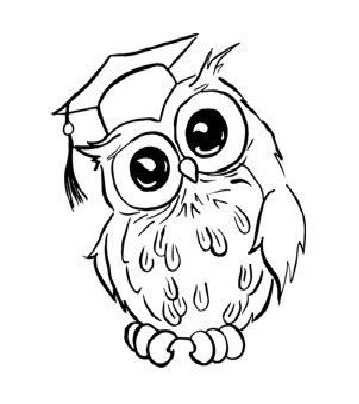 Stałe godziny wstawania;Stałe godziny nauki i powtórek;Stałe godziny posiłków. PRZYGOTUJ MIEJSCE PRACY:Przewietrz pokój;Zadbaj o porządek;Usuń rozpraszacze;Wycisz telefon.RÓB PRZERWY:Napij się wody;Porozciągaj się.DBAJ O SWÓJ MÓZG:Pij dużo wody;Zdrowo się odżywiaj;Ćwicz pamięćPOWODZENIA, Pedagog szkolny